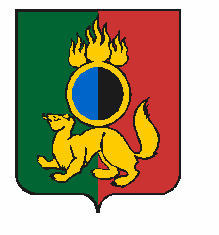 ГЛАВА ГОРОДСКОГО ОКРУГА ПЕРВОУРАЛЬСКПОСТАНОВЛЕНИЕг. ПервоуральскВ    соответствии    с   Указом    Президента    Российской   Федерации      от                 23 ноября 2020 года № 733 «Стратегия государственной антинаркотической политики Российской Федерации на период 2030 года», «Перечнем приоритетных направлений (планом мероприятий)  реализации на территории Свердловской области Стратегии антинаркотической политики Российской Федерации на период до 2030 года», утвержденным Губернатором  Свердловской  области 23 декабря 2020 года,   Федеральным    законом  от   06  октября  2003 года  № 131 – ФЗ    «Об     общих   принципах  организации   местного   самоуправления   в   Российской Федерации,   со статьей 179 Бюджетного кодекса Российской Федерации, Порядком разработки, реализации и оценки эффективности муниципальных программ городского округа Первоуральск, утвержденным постановлением Администрации городского округа Первоуральск от  12 октября 2021 года № 1953, с Уставом городского округа Первоуральск, ПОСТАНОВЛЯЮ: 	1. Утвердить  Комплексную муниципальную программу «Профилактика наркомании и токсикомании в городском округе Первоуральск до 2030 года»,  согласно приложению.2.  Настоящее постановление вступает в силу с момента подписания и               применяется при формировании проекта бюджета городского округа Первоуральск               на 2023 год и плановый период 2024 и 2025 годов.Настоящее постановление разместить на официальном сайте городского округа Первоуральск www.prvadm.ru.  Контроль за исполнением  настоящего постановления возложить на               заместителя Главы Администрации городского округа Первоуральск по взаимодействию с органами исполнительной власти и общественными организациями В.А. Таммана.Глава городского округа Первоуральск 	И.В. Кабец26.12.2022№157Об утверждении Комплексной муниципальной программы «Профилактика наркомании и токсикомании в городском округе Первоуральск до 2030 года»